妇女在游转天房和奔走中无需疾行لا يشرع للمرأة الهرولة لا في الطواف ولا في السعي[باللغة الصينية ]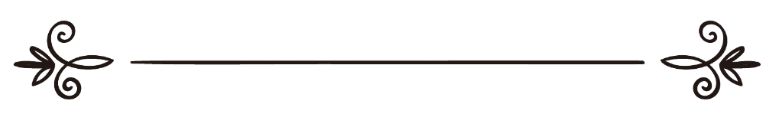 来源：伊斯兰问答网站مصدر : موقع الإسلام سؤال وجواب编审: 伊斯兰之家中文小组مراجعة: فريق اللغة الصينية بموقع دار الإسلام妇女在游转天房和奔走中无需疾行问：妇女在游转天房过程中奔走绥发和麦尔卧两绿灯之间要疾行吗？答：一切赞颂全归真主。伊本·孟宰勒说: 学者一致公认妇女在游转天房和奔走绥发麦尔卧之间无需疾行，也不需坦露右臂.因为疾行是为了显现坚强的毅力，这不需要表现在女子身上，女子意味着要隐芷，而急行和坦露右臂都必须是显露出来的行为。成功只凭真主，祈求真主赐福我们的先知及他的家人和同伴们。阿不都·勒宰戈·阿菲夫阿不都拉·本·奥迪雅阿不都拉·本·顾奥德学者:阿不都·阿齐兹本·阿不都拉·本·巴兹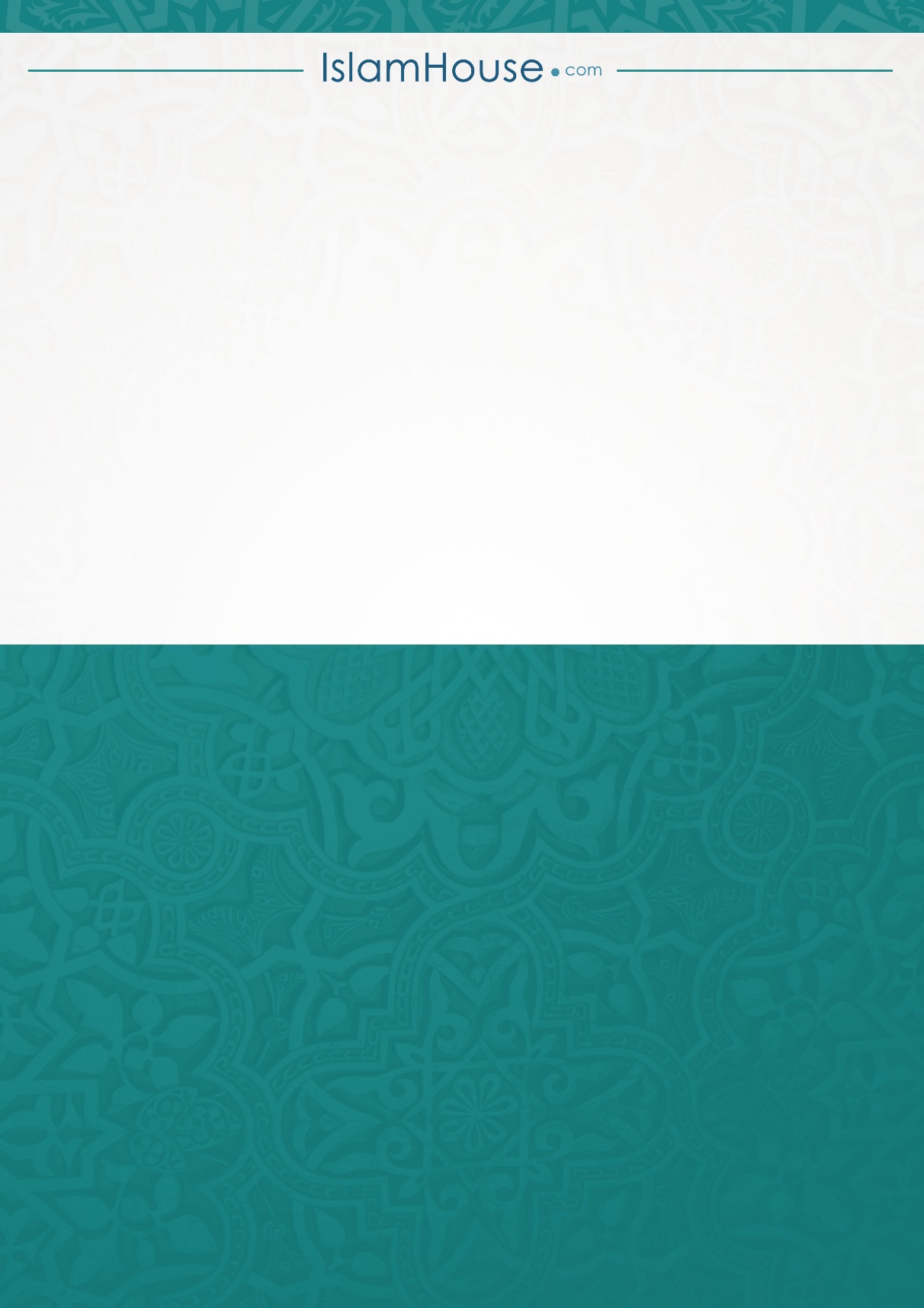 